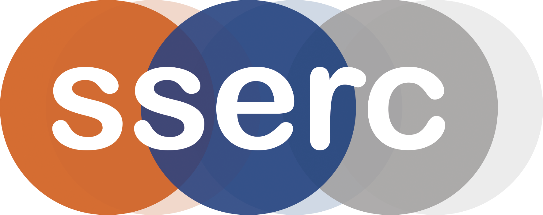 Activity assessedShape Memory AlloyDate of assessment30th June 2020Date of review (Step 5)SchoolDepartmentStep 1Step 2Step 3Step 4Step 4Step 4Step 4Step 4List Significant hazards here:Who might be harmed and how?What are you already doing?What further action is needed?ActionsActionsActionsActionsActionsList Significant hazards here:Who might be harmed and how?What are you already doing?What further action is needed?by whom?by whom?Due dateDue dateDoneNickel is a sensitizerRisk no greater than handling nickel-alloy coin, therefore users need only be made aware of the fact that nickel is a sensitiserTeachers, technicians, pupils.Gloves can be made available to those affected.Scald from hot water. (slight)Teachers, technicians, pupils.Tongs provided to remove wire from very hot water. Burn from electrically-heated wire when ‘training’ the metal.Teachers, technicians, possibly pupils.Warn users not to touch wire when current is present and for a minute afterwards (0.006 mm wire) or 2 minutes (0.8 mm wire). Jig for thicker wire labelled with warnings.Facial / eye injury from ejecting smart wire Occurs occasionally when wire is shaped then placed in a small beaker of very hot water- as it straightens, it can fly out of the beaker. Teachers, technicians, pupils.Wear eye protection.Description of activity:The wire described here is an alloy of nickel and titanium.A 10 cm piece of 0.8 mm smart metal is shaped by hand the dropped into very hot water. It straightens out. A 20 cm piece of 0.8 mm smart wire or a 30 cm length of 0.006 mm smart wire is trained to remember a shape by being heated electrically to a high temperature for a few minutes whilst constrained in a jig. The wire is allowed to cool then is reshaped by hand. It is then placed in a trough of very hot water.Additional comments: